BEOGRAD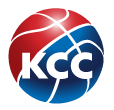 1. SAVEZNI TRENING31.03.2019. 
GODIŠTE:   2006.r.b.prezime i imeklub1Milovanović Sara                Crvena Zvezda-Beograd2Jovanov Ana                         Agros basket-Beograd3Šaran Teodora                      Agros basket-Beograd4Aranđelović MinjaRas-Beograd5Stamenković LolaGirl basket-Beograd6Stojanović DunjaCrvena Zvezda-Beograd7Urošević Andrijana             Beko-Beograd8Đorđević JanaPartizan 1953-Beograd9Mitrović MilicaVlasenica-Vlasenica10Simončević TeodoraIvanjica-Ivanjica11Đorđević NevenaŠumadija 1991-Kragujevac12Borovina MilicaVlasenica-Vlasenica13Grujin JelenaVršac-Vršac14Popović JovanaVrbas-Vrbas15Bikicki MiaDifens-Žabalj16Rudović NinaVrbas-Vrbas17Marić LanaDunav-Apatin18Sekulić MarijanaŽKA Novi Sad-Novi Sad19Đorđević VeraGimnazijalac-Pirot20Dimitrijević DunjaStudent-Niš21Marjanović JovanaBor-Bor22Ćirić JanaGimnazijalac-Pirot23Simonović NatalijaStudent-Niš24Krstić NatalijaActavis-Leskovac